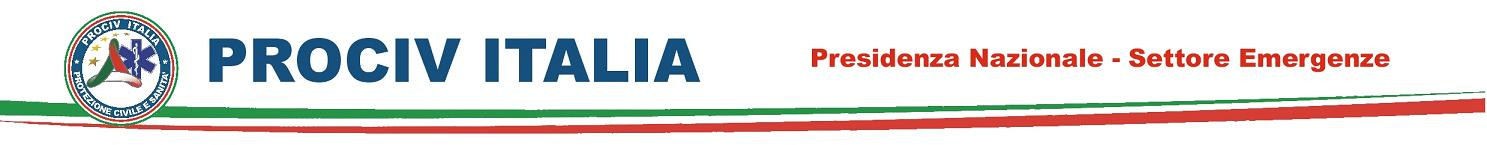 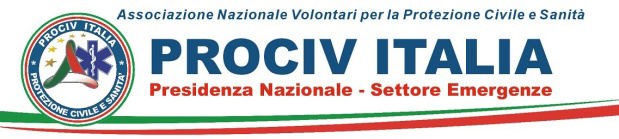 Emergenza: ................................Campo di: ...................................Tel: ..............................................Fax: .............................................E-mail: ........................................REGISTRO INTERVENTIManuale da Campo	Allegati	Revisione Dicembre 2014N°ord.DataIntervento richiesto daora richiestaOrario interventoOrario interventoAssociazione impiegataVolontariAutomezzo utilizzatoPrincipali attrezzature utilizzateAttività svoltanoteN°ord.DataIntervento richiesto daora richiestauscitarientroAssociazione impiegataVolontariAutomezzo utilizzatoPrincipali attrezzature utilizzateAttività svoltanote123